№ п/пНаименование товара, работ, услугЕд. изм.Кол-воТехнические, функциональные характеристикиТехнические, функциональные характеристики№ п/пНаименование товара, работ, услугЕд. изм.Кол-воПоказатель (наименование комплектующего, технического параметра и т.п.)Описание, значениеУлиткаРМФ 4.31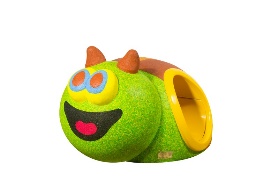 Шт. 1900 (± 10 мм)УлиткаРМФ 4.31Шт. 1Высота  (мм) 1450(± 10 мм)УлиткаРМФ 4.31Шт. 1Ширина (мм) 1800 (± 10 мм)УлиткаРМФ 4.31Шт. 1Длина (мм)УлиткаРМФ 4.31Шт. 1Применяемые материалыПрименяемые материалыУлиткаРМФ 4.31Шт. 1ОписаниеОборудование предназначено для детей в возрасте от 1года. Улитка представляет собой конструкцию основой, которой является цельный каркас в виде двух полусфер разного диаметра, большая (диаметром 1350 мм) из которых является телом улитки, малая (диаметром 800 мм) – головой улитки. В теле улитки установлен пластиковый сквозной лаз. Каркас изготовлен на основе композитных материалов. На голове расположены резиновые накладки, имитирующие глаза и рожки, в количестве по две штуки.По всей площади каркас покрыт слоем цветной искусственной каучуковой TPV крошки толщиной не менее 50 мм. Цвет гранулята распределен по поверхности каркаса таким образом, чтобы поверхность представляла собой расцветку улитки:- тело зеленым цветом, коричневой спинкой.- голова зеленый цвет, желто-голубые глаза, коричневые зрачки, черный рот и красный язык.Резиновое покрытие изготавливается методом холодного прессования искусственной каучуковой TPV крошки на клеевой основе. Токсикологические свойства данного материала не превышают норм установленных для эксплуатации на детских игровых площадках.УлиткаРМФ 4.31Шт. 1Преимущества- высокая механическая прочность и износостойкость- повышенная травмобезопасность- бесшовность и гладкое соединение- высокая упругость (обеспечивает травмобезопасность детей)- шероховатая и противоскользящая поверхность- легко моется напором простой воды